МІНІСТЕРСТВО ОСВІТИ І НАУКИ УКРАЇНИВолинський національний університет імені Лесі УкраїнкиФакультет    психологіїКафедра     педагогічної та вікової психологіїСИЛАБУСнормативної навчальної дисципліниПСИХОЛОГІЯ ПЕДАГОГІЧНА І ДИТЯЧАпідготовки                                      бакалавраспеціальності                            013 –  початкова освітаосвітньо-професійної програми        Початкова  освітаЛуцьк – 2021 Силабус  навчальної  дисципліни  «Психологія педагогічна і дитяча» підготовки бакалавра, галузі знань 01 освіта\педагогіка,  спеціальності 013 початкова освіта, за освітньо-професійною програмою «Початкова освіта»Розробник:  Бабій М.Ф, канд.психол. наук, доцент кафедри педагогічної та вікової психології.Силабус навчальної	дисципліни	затверджено	на	засіданні	кафедри педагогічної та вікової психологіїпротокол № 2 від 14 вересня 2021 р.Завідувач кафедри:                                 	Гошовський Я.О.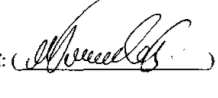   © Бабій М.Ф., 2021  р.Силабус  навчальної  дисципліни  «Психологія педагогічна і дитяча» підготовки бакалавра, галузі знань 01 освіта\педагогіка,  спеціальності 013 початкова освіта, за освітньо-професійною програмою «Початкова освіта»Розробник:  Бабій М.Ф, канд.психол. наук, доцент кафедри педагогічної та вікової психології.Силабус навчальної	дисципліни	затверджено	на	засіданні	кафедри педагогічної та вікової психологіїпротокол № 2 від 14 вересня 2021 р.Завідувач кафедри:                                 	Гошовський Я.О.  © Бабій М.Ф., 2021  р.І. Опис навчальної дисципліниТаблиця 1ІІ. Інформація про викладачаПІП Бабій Микола Федоровичнауковий ступінь канд. психологічних наукВчене звання доцентПосада  доцент кафедри педагогічної та вікової психологіїКонтактна інформація (тел.095-69-34-193, електронна адреса nf9963@ukr.net) Дні занять (посилання на електронний розклад)ІІІ. Опис дисципліни1.Анотація курсуПрограма навчальної дисципліни «Психологія педагогічна і дитяча» складена відповідно до освітньо-професійної програми підготовки  бакалавра за спеціальністю 013 початкова освіта, освітнього ступеня «бакалавр». Зорієнтована на формування у студентів знань про  особливості  онтогенезису людської психіки та вплив на цей процес навчання  та виховання.Навчальний курс є прикладною дисципліною, яка входить до галузевих напрямків: «Психологія розвитку» та «Психологія діяльності». Окремі теми пов’язані з такими науками як: загальна психологія, педагогіка, фізіологія людини, філософія.2.Пререквізити Загальна психологія та вікова психологія. 3.Постреквізити Патопсихологія, психогігієна та спеціальна психологія.4.Мета і завдання навчальної дисципліниРозкрити основні фундаментальні положення та закономірності психологічної науки, а також озброїти слухачів міцними теоретичними знаннями з психології, які допоможуть їм сформувати адекватну поведінку у відповідності до умов  професійної діяльності.5.Результати навчання (Компетентності)У результаті вивчення навчальної дисципліни студент повинен знати: - основні поняття з психології; - основні методи психолого-педагогічних досліджень; - основні закономірності особистісного та інтелектуального розвитку індивіда під впливом навчання та виховання; - механізми і закономірності навчання та виховання;- психологічні аспекти інтелектуального розвитку;- психологічні теорії;- психологічні особливості розвитку у період дитинства;- психологічні процеси та стани. вміти:- визначати механізми та закономірності розвитку дітей, - розкривати особливості прояву інтелектуальної сфери; - визначати зв’язки між рівнем інтелектуального і особистісного розвитку;- визначати особливості організації та управління навчальною діяльністю учнів і вплив цих процесів на їх інтелектуальний і особистісний розвиток та навчально-пізнавальну активність; - застосовувати базові методики психологічних досліджень.6.Структура навчальної дисципліниТаблиця 2.(денна форма навчання) Заочна формаЗавдання для самостійного опрацюванняТаблиця 3(денна форма навчання)Таблиця 3 А (заочна форма)За виконану роботу подається звітІV. Політика оцінюванняПолітика щодо дедлайнів та перескладання: Роботи, які здаються із порушенням термінів без поважних причин, оцінюються на нижчу оцінку (-20 балів). Перескладання модулів відбувається із дозволу деканату за наявності поважних причин (наприклад, лікарняний).● Політика щодо академічної доброчесності: Усі письмові роботи перевіряються на наявність плагіату і допускаються до захисту із коректними текстовими запозиченнями не більше 20%.Списування під час контрольних робіт та екзаменів заборонені (в т.ч. із використанням мобільних пристроїв). Мобільні пристрої дозволяється використовувати лише під час он-лайн тестування (наприклад, програма Kahoot).● Політика щодо відвідування: Відвідування занять є обов’язковим компонентом оцінювання, за яке нараховуються бали. За об’єктивних причин (наприклад, хвороба, міжнародне стажування) навчання може відбуватись в он-лайн формі за погодженням із керівником курсу.V. Підсумковий контроль (екзамен)ПИТАННЯ ДО ЕКЗАМЕНУПричини появи вікової психологіїПредмет задачі, теоретичне та практичне значення.Психодіагностичні методи та їх характеристика.Експериментальні методи.Емпіричні методи.Історія розвитку науки.Фактори розвитку.Показники розвитку.Соціальне середовище та його види. Що таке соціальна ситуація розвитку?Параметри готовності до школи.Сучасна вікова періодизація.Фізіологічні процеси після народження.Розвиток нервової системи до народження.Прояв безумовних рефлексів після народження.Прояв умовних рефлексів після народження.Вплив біологічних факторів на розвиток людини до народження.Вплив соціальних факторів на розвиток людини до народження.Біогенетична теорія.Соціогенетична теорія.Прояв нервової системи у віці немовля.Розвиток рухів у віці немовля.Прояв відчуттів та пам’яті у віці немовля.Провідна діяльність у віці немовля та її характеристика.Види прив’язаності у віці немовля.Види страхів у віці немовля.Розвиток мови у віці немовля.Основні новоутворення у віці немовля.Розвиток мови у ранньому дитинстві.Орієнтувальний рефлекс та предметна діяльність у ранньому дитинстві.Прояв уваги та відчуттів у ранньому дитинстві.Прояв пам’яті, мислення та уяви у ранньому дитинстві.Відкриття власного „Я”, «Криза» трьох років.Прояв почуттів та волі у ранньому дитинстві.Прояв уваги та відчуттів у дошкільника.Прояв мислення у дошкільника.Пам’яті, уява у дошкільника.Прояв та розвиток мови у дошкільника.Анатомічні та фізіологічні зміни у дошкільника.Роль батьків у розвитку особистісної сфери дошкільника.Роль ровесників у розвитку особистісної сфери дошкільника.Провідна діяльність дошкільника.Поняття «провідна діяльність».Стосунки у початкових класахНавчання як провідна діяльність у початкових  класахРоль батьків у підтримці інтересу до навчання у початковій школі.Роль вчителя у підтримці інтересу до навчання у початковій школі.Роль дитини у підтримці інтересу до навчання у початковій школі.Почуття та воля у початковій школі.Розвиток мови та мовних навичок у початковій школі.Принцип історизму.Критерії вікової періодизації.Пізнавальні процеси у початковій школі.Прояв почуттів та волі у дошкільника.Психологія навчання.Психологія виховання.Структура діяльності вчителя.Питання, завдання заліку зазначати у силабусі дисципліни не обов’язково.VІ. Шкала оцінюванняVІІ. Рекомендована література та інтернет-ресурси  1 .Видра О.Г. Вікова та педагогічна психологія: навч. пос. для студ. ВНЗ. Київ, Центр навчальної літератури, 2019. С. 112. 2.Дуткевич Т. В. Дитяча психологія. Практикум.  Київ, КНТ. 2019.С. 204.3.Дуткевич Т. В. Дитяча психологія: навч. пос. для студ. ВНЗ.  Київ, Центр навчальної літератури, 2019. С. 392 .4.Дуткевич Т. В. Дошкільна психологія:  навч. пос. для студ. ВНЗ. – Київ, Центр навчальної літератури, 2020. С.392.5.Кацавець Р. Вікова психологія.  Київ, Алерта. С. 112.6.Корчакова Н.В. Психологічні основи дитячої само презентації . Київ, Центр навчальної літератури 2021.С. 384.7.Кузікова С.Б. Теорія і практика вікової психокорекції. Київ, Університетська книга. 2019. С. 384.8.Кулагиа И.Ю. Психология развития и возрастная психология. Полный жизненный цикл развития человека. Москва, Академический проект. 2020. С. 420.9.Кутішенко В.П. Вікова та педагогічна психологія: навч. пос. для студ. ВНЗ. Київ, Центр навчальної літератури. 2019. С. 128.10.Писоцький В.П. Психічний розвиток та формування особистості в онтогенезі. Київ, КНТ 2019. С. 144.11.Обухова, Л. Ф. Возрастная психология : учебник для среднего профессионального образования. Москва, Издательство Юрайт. 2020. С. 460. 12.Рекреаційна психологія дитинства. Теорія і практика.  Київ.: Центр навчальної літератури 2020. С. 320.13.Самигин С. П. Психология развития и возрастная психология.
   Самара, Феникс. 2020.С. 315. 14.Сергєєнкова О. П., Столярчук О. А., Коханова О.П., Пасєка О. В.Вікова психологія . Київ, Центр навчальної літератури 2020. С. 384.Найменування показниківГалузь знань, спеціальність, освітня програма, освітній ступіньХарактеристика навчальної дисципліниХарактеристика навчальної дисципліниДенна форма навчання 01освіта\педагогіка, 013 початкова освіта,  «початкова освіта» бакалавр НормативнаДенна форма навчання 01освіта\педагогіка, 013 початкова освіта,  «початкова освіта» бакалавр першийКількість годин/кредитів 120/4Семестр_2-ий__Кількість годин/кредитів 120/4Лекції  30 год.Кількість годин/кредитів 120/4Практичні   30 год.Лабораторні ____ год.ІНДЗ: єСамостійна робота _52_ год.ІНДЗ: єКонсультації__8___ год.ІНДЗ: єФорма контролю: екзаменМова навчанняукраїнськаНайменування показниківГалузь знань, спеціальність, освітня програма, освітній ступіньХарактеристика навчальної дисципліниХарактеристика навчальної дисциплінизаочна форма навчання м/с01Освіта\Педагогіка, 013 початкова освіта, «Початкова освіта»,  бакалавр Нормативназаочна форма навчання м/с01Освіта\Педагогіка, 013 початкова освіта, «Початкова освіта»,  бакалавр Рік навчання першийКількість годин/кредитів 90/3Семестр_2-ий__Кількість годин/кредитів 90/3Лекції  10 год.Кількість годин/кредитів 90/3Практичні   10 год.Лабораторні ____ год.ІНДЗ: немаєСамостійна робота _60_ год.ІНДЗ: немаєКонсультації__10___ год.ІНДЗ: немаєФорма контролю: екзаменМова навчанняукраїнськаНазви змістових модулів і темУсьогоЛек.Практ.Сам. роб.Конс.Формаконтролю/ БалиЗмістовий модуль 1 Розвиток психіки в онтогенезіЗмістовий модуль 1 Розвиток психіки в онтогенезіЗмістовий модуль 1 Розвиток психіки в онтогенезіЗмістовий модуль 1 Розвиток психіки в онтогенезіЗмістовий модуль 1 Розвиток психіки в онтогенезіЗмістовий модуль 1 Розвиток психіки в онтогенезіТема 1.Лекція «Педагогічна психологія як галузь психологічної наукиТема практ. заняття: Напрями, концепції, теорії педагогічної психології. 133352Усне опитування2 бала  Тема 2. Лекції:  «Навчання  та виховання»Тема практ. заняття: «Інститути соціалізації» 133352Усне опитування2 балаТема 3. Лекції: «Рефлекторна активність після народження»  Тема практ. заняття: «безумовні і умовні рефлекси» 133352Усне опитування2 бала Тема 4. Лекції: «Показники та критерії розвитку психіки»Тема практ. заняття: «Фактори розвитку»133352Усне опитування2 балаТема 5. Лекції: «Вік немовля» Тема практ. заняття: «розвиток психіки від 0-1р»113352Усне опитування2 балаТема 6. Лекції: «Розвиток психіки від 1-3 років» Тема практ. заняття: «Основні новоутворення віку»11335Усне опитування2 балаТема 7. Лекції: «Розвиток пізнавальної сфери у дошкільному віці»Тема практ. заняття: «Основні новоутворення у пізнавальній сфері» 11335Усне опитування2 балаТема 8. Лекції «Розвиток особистісної сфери дошкільникаТема практ. заняття: Основні новоутворення у особистісній сфері» 11335Усне опитування2 балаТема 9. Лекції «Розвиток пізнавальної сфери у молодшому шкільному віці»Тема практ. заняття: «Вплив навчання на розвиток молодшого школяра» 11335Усне опитування2 балаТема 10. Лекції «Розвиток особистісної сфери у молодшому шкільному віці»Тема практ. заняття: «Роль вчителя у розвитку молодшого школяра» 13337Усне опитування2 балаРазом за модулем 1120303052830Види підсумкових робіт(за потреби)Види підсумкових робіт(за потреби)Види підсумкових робіт(за потреби)Види підсумкових робіт(за потреби)Види підсумкових робіт(за потреби)Види підсумкових робіт(за потреби)БалівМодульна контрольна роботаМодульна контрольна роботаМодульна контрольна роботаМодульна контрольна роботаМодульна контрольна роботаМодульна контрольна робота60 балівІНДЗ ІНДЗ ІНДЗ ІНДЗ ІНДЗ ІНДЗ 10 балівІнше (вказати)Інше (вказати)Інше (вказати)Інше (вказати)Інше (вказати)Інше (вказати)Всього годин/ Балів1203030528120 год.\ 100 балівНазви змістових модулів і темУсьогоЛек.Практ.Сам. роб.Конс.Формаконтролю/ БалиЗмістовий модуль 1 Розвиток психіки в онтогенезіЗмістовий модуль 1 Розвиток психіки в онтогенезіЗмістовий модуль 1 Розвиток психіки в онтогенезіЗмістовий модуль 1 Розвиток психіки в онтогенезіЗмістовий модуль 1 Розвиток психіки в онтогенезіЗмістовий модуль 1 Розвиток психіки в онтогенезіТема 1.Лекція «Педагогічна психологія як галузь психологічної наукиТема практ. заняття: Напрями, концепції, теорії педагогічної психології  2811242Усне опитування8 балів  Тема 2. Лекції:  «Навчання  та виховання»Тема практ. заняття: «Інститути соціалізації» 1411102Усне опитування8 балів Тема 3. Лекції: «Вік немовля» Тема практ. заняття: «розвиток психіки від 0-1р» 1411102Усне опитування8 балів Тема 4. Лекції: «Розвиток психіки від 1-3 років» Тема практ. заняття: «Основні новоутворення віку» 1411102Усне опитування8 балівТема 5. Лекції: «Розвиток пізнавальної сфери у дошкільному віці»Тема практ. заняття: «Основні новоутворення у пізнавальній сфері» 121110Усне опитування8 балівТема 6. Лекції «Розвиток  дошкільникаТема практ. заняття: Основні новоутворення у особистісній сфері» 121110Усне опитування8 балівТема 7. Лекції «Розвиток пізнавальної сфери у молодшому шкільному віці»Тема практ. заняття: «Вплив навчання на розвиток молодшого школяра» 131210Усне опитування8 балів Тема 8. Лекції «Розвиток особистісної сфери у молодшому шкільному віці»Тема практ. заняття: «Роль вчителя у розвитку молодшого школяра» 131210Усне опитування8 балів Разом за модулем 112081094840Види підсумкових робіт(за потреби)Види підсумкових робіт(за потреби)Види підсумкових робіт(за потреби)Види підсумкових робіт(за потреби)Види підсумкових робіт(за потреби)Види підсумкових робіт(за потреби)БалівМодульна контрольна роботаМодульна контрольна роботаМодульна контрольна роботаМодульна контрольна роботаМодульна контрольна роботаМодульна контрольна робота60 балівІНДЗ ІНДЗ ІНДЗ ІНДЗ ІНДЗ ІНДЗ немаєІнше (вказати)Інше (вказати)Інше (вказати)Інше (вказати)Інше (вказати)Інше (вказати)Всього годин/ Балів120810948120 год.\ 100 балів№ з/пТемаКількість годин1Історія розвитку вікової психології52Методика проведення тестів у початковій школі53Види олігофренії54Структура діяльності педагога55Фізіологічні зміни від 0-1р.56Неврози у віці від 1-3 років57Діагностика пізнавальної сфери у дошкільника58Діагностика особистісної сфери  дошкільника59Психічний розвиток підлітка510Психічний розвиток старшокласника7Разом52№ з/пТемаКількість годин1Історія вікової психології  102Методика проведення тестів у початковій школі103Типи олігофренії104Структура діяльності педагога105Фізіологічні зміни від 0-1р.106Неврози у віці від 1-3 років107Діагностика пізнавальної сфери у дошкільника108Діагностика особистісної сфери  дошкільника109Психічний розвиток підлітка710Психічний розвиток старшокласника7Разом94Оцінка в балах за всі види навчальної діяльностіОцінка90 – 100Відмінно82 – 89Дуже добре75 - 81Добре67 -74Задовільно60 - 66Достатньо1 – 59Незадовільно